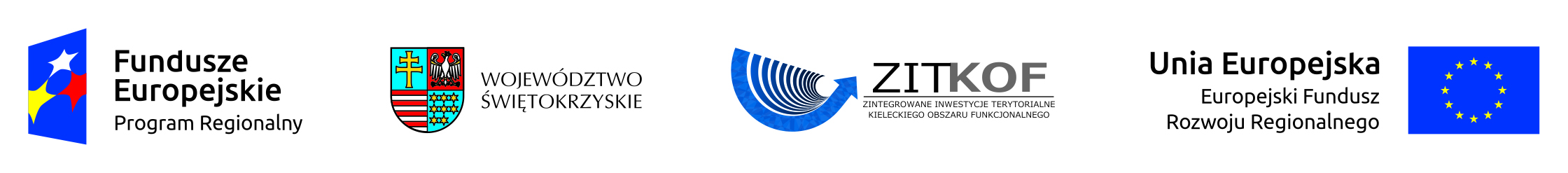  Załącznik nr 5 do SIWZ                                Zamawiający:Gmina Górno Górno 16926 – 008 GórnoWykonawca:………………………………………………………………………………………………………………………………(pełna nazwa/firma, adres, w zależności od podmiotu: NIP/PESEL, KRS/CEiDG)OŚWIADCZENIE O PRZYNALEŻNOŚCI DO GRUPY KAPITAŁOWEJ 
albo braku przynależności do tej samej grupy kapitałowej	Przystępując do udziału w postępowaniu o udzielenie zamówienia publicznego na:Zagospodarowanie terenu wokół kamieniołomu w miejscowości Górnow imieniu ww. podmiotu oświadczam, że:nie należymy* / należymy* do tej samej grupy kapitałowej, o której mowa w art. 24 ust. 1 pkt 23 ustawy Prawo Zamówień Publicznych (Dz. U. z 2015 r. poz. 2164 ze zm.), w rozumieniu ustawy z dnia 16 lutego 2007 r. o ochronie konkurencji i konsumentów (Dz. U. z 2017 r., poz. 229), razem z innym wykonawcą/wykonawcami, którzy złożyli oferty w niniejszym postępowaniu. *** niepotrzebne skreślić **W przypadku przynależności do tej samej grupy kapitałowej wykonawca może złożyć wraz z oświadczeniem dokumenty lub informacje potwierdzające, że powiązania z innym wykonawcą nie prowadzą do zakłócenia konkurencji w postępowaniu  …………….…………………..dnia ………….……. r. 								…………………………………………(podpis)